 EE 3921 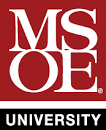 Lab Week #x		Lab TitleObjectives:Description of the objectives of the lab in your own words.Procedures:Description of what you did in the lab. This may include sub-sections on pre-lab, design, test, and debug. Reference figures, pictures, code and schematics in the appendix by name or number.Results:Description of results from the lab. Reference figures and pictures in the appendix by name or number.Observations and Conclusions:Description of any observations or insights you gained from the lab as well as an overall conclusion with respect to the lab objectives. Appendix and References:Appendix with labeled figures, pictures, tables, code, and schematics. (all must be electronically created – no hand drawings)List of references.** The first 4 sections should be no longer than 2 pages for an informal lab report.** The appendix can be as long as necessary and should err on the side of too much information vs too little.You must include:ALL VHDL Code, Testbench Code, DE10 Code that you created (If I gave it to you, don’t include it) – ctrl-p in the code window prints the code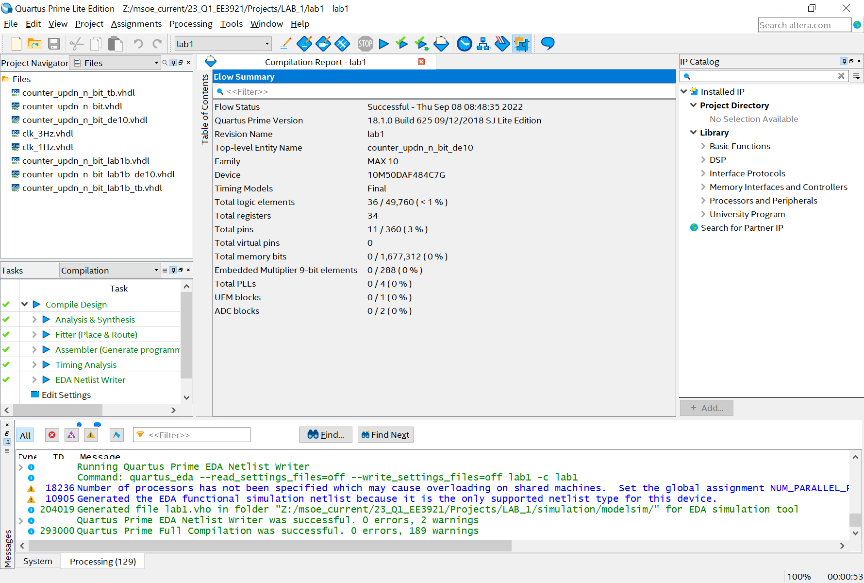 Compilation ReportRTL Schematics for ALL levels of your hierarchy, and DE10State Transition Diagrams (if appropriate)Documented Testbench Results.